Publicado en Madrid el 12/03/2020 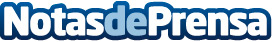 Virginia Torrecilla: "La afición del Atlético de Madrid no la tiene ningún Club"La tercera entrega de la serie "Conversaciones con Futre", organizada por Herbalife Nutrition, tiene como protagonista a uno de los más recientes fichajes del equipo, la mallorquina Virginia Torrecilla, quien desde el pasado mes de octubre es una de las capitanas de la selección. "El Atleti es sangrar, es tener que dejarlo todo, dejarte el pulmón antes de cada partido, porque tienes que acabarlo y saber que lo has hecho todo", dijo Virginia Torrecilla, considerada una de las mejores centrocampistas de EDatos de contacto:NURIA SANCHEZ917818090Nota de prensa publicada en: https://www.notasdeprensa.es/virginia-torrecilla-la-aficion-del-atletico-de Categorias: Fútbol Madrid http://www.notasdeprensa.es